Входная проверочная работа (демонстрационный вариант)Класс 5Предмет: история, обществознание1. Назначение диагностической работы Диагностическая работа проводится в начале учебного года с целью определения уровня подготовки обучающихся 5 класса в рамках мониторинга достижений планируемых результатов освоения среднего (полного) общего образования.2. Цель диагностической работы оценить уровень общеобразовательной подготовки обучающихся 4 класса в соответствии с требованиями ФГОС.3. Структура диагностической работы	Каждый вариант диагностической работы состоит из 10 заданий: 7 заданий с выбором одного правильного ответа (ВО), 2 задания с кратким ответом (КО) и 1 задания с развернутым ответом (РО).4. Время выполнения работыНа выполнение всей диагностической работы отводится 45 минут.5. Условия проведения диагностической работы, включая дополнительные материалы и оборудованиеИспользование дополнительных и справочных материалов не предполагается.6. Система оценивания отдельных заданий и работы в целомЗадания 1-7 оцениваются в 1 балл. Задание 8 оценивается в 2 балла (один балл выставляется в случае, если в представленном ответе один символ указан ошибочно или дан неполный ответ). Задание 9 предполагает работу с картой и оценивается в 2 балла (один балл выставляется в случае, если в представленном ответе один символ указан ошибочно или дан неполный ответ) Задание 10 предусматривает работу с изобразительным источником. Данное задание предполагает развернутый ответ, оценивается экспертом (учителем) в соответствии с учетом полноты ответа в 3 балла. Максимальный первичный балл за выполнение всей работы - 12 баллов7. Распределение заданий диагностической работы по содержанию и проверяемым умениямРабота охватывает учебный материал по курсу «Окружающий мир», изученному в 4 классе. Проверяемые элементы содержатся в приведенной ниже таблице.8. Рекомендуемая шкала перевода первичных баллов в школьные отметкиПримерные ответы на заданияОбразецИнструкция по выполнению работыНа выполнение работы даётся 45 минут. Работа состоит из двух частей и включает в себя 10 заданий. Ответы на задания запиши в поле ответа в тексте работы. При выполнении работы не разрешается пользоваться учебником, рабочими тетрадями и другим справочным материалом. Советуем выполнять задания в том порядке, в котором они даны. Для экономии времени пропускай задание, которое не удаётся выполнить сразу, и переходи к следующему. Постарайся выполнить как можно больше заданий. Желаем успеха!Задание 1. Как называется наука о прошлом людей?География ИсторияАстрономияЭкологияЗадание 2. Что такое исторический источникэликсир жизниисточник, родник, в котором вода выходит на поверхность сушивсе то, что может рассказать нам о прошлом людейместо, где что-либо рождаетсяЗадание 3. На гербе РФ изображен орел, который держит в лапахдержаву и мечскипетр и державупучок молниймеч и скипетрЗадание 4. В каком городе был открыт первый музей в России – Кунсткамера?В Санкт-ПетербургеВ МосквеВ СуздалеВ НовгородеЗадание 5. Кто является главой государства в Российской Федерации?президент корольгубернатор князьЗадание 6. Кто из русских царей является основателем флота? Николай II; Иван IV; Пётр I; Александр III Задание 7 Укажи столицу РоссииМосква Санкт-ПетербургВладивостокИркутскЗадание 8. Допишите предложения.- Людей, которые ведут записи событий своего времени, называют ______________- Людей, которые производят раскопки древних поселений, называют____________Задание 9. Рассмотри карту мира. На ней буквами А и Б отмечены два материка.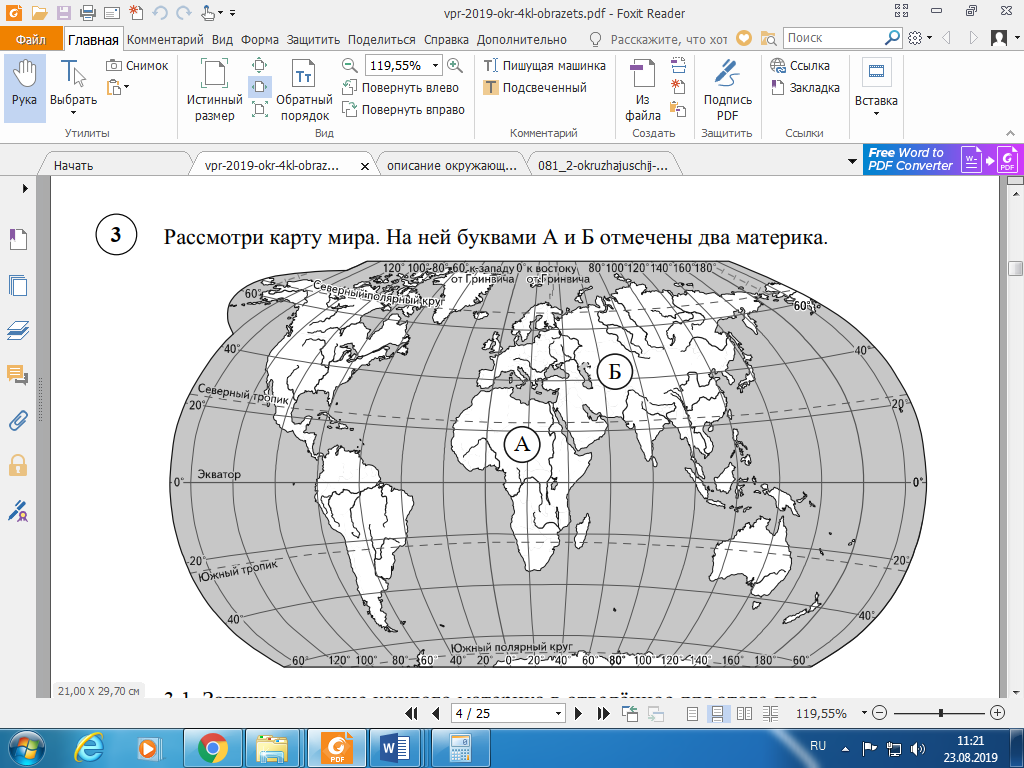 Запиши название каждого материка в отведённое для этого поле.Название материка A _____________: Название материка Б____________Задание 10. Посмотри на рисунок. В каком городе находится памятник? Кто на нем изображен? Каким событиям он посвящен?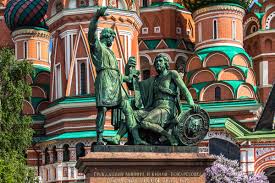 Входная проверочная работа Класс 5Вариант 1Инструкция по выполнению работыНа выполнение работы даётся 45 минут. Работа состоит из двух частей и включает в себя 10 заданий. Ответы на задания запиши в поле ответа в тексте работы. При выполнении работы не разрешается пользоваться учебником, рабочими тетрадями и другим справочным материалом. Советуем выполнять задания в том порядке, в котором они даны. Для экономии времени пропускай задание, которое не удаётся выполнить сразу, и переходи к следующему. Постарайся выполнить как можно больше заданий. Желаем успеха!Задание 1. Как называется наука о прошлом людей?География ИсторияМатематикаОбществознаниеЗадание 2. Что такое исторический источникэликсир жизниисточник, родник, в котором вода выходит на поверхность сушивсе то, что может рассказать нам о прошлом людейместо, где что-либо рождаетсяЗадание 3. На гербе России изображен орел, который держит в лапахдержаву и мечскипетр и державупучок молнийсерп и молотЗадание 4. В каком городе был открыт первый музей в России – Кунсткамера?в Санкт-Петербургев Москвев Волгоградев Великом НовгородеЗадание 5. Кто является главой государства в Российской Федерации?президент императоргубернатор князьЗадание 6. Кто из русских царей является основателем флота? Николай I; Иван IV; Пётр I; Александр II Задание 7 Укажи столицу РоссииМосква Санкт-ПетербургВладивостокНовгородЗадание 8. Допишите предложения.- Людей, которые ведут записи событий своего времени, называют ______________- Людей, которые производят раскопки древних поселений, называют____________Задание 9. Рассмотри карту мира. На ней буквами А и Б отмечены два материка.Запиши название каждого материка в отведённое для этого поле.Название материка A _____________: Название материка Б____________Задание 10. Посмотри на рисунок. В каком городе находится памятник? Кто на нем изображен? Каким событиям он посвящен?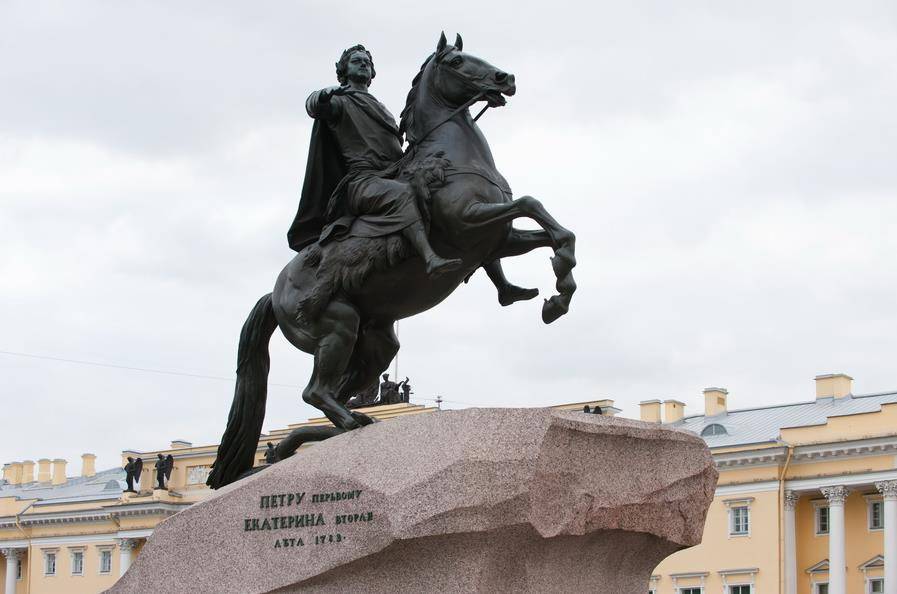 Входная проверочная работа Класс 5Вариант 2Инструкция по выполнению работыНа выполнение работы даётся 45 минут. Работа состоит из двух частей и включает в себя 10 заданий. Ответы на задания запиши в поле ответа в тексте работы. При выполнении работы не разрешается пользоваться учебником, рабочими тетрадями и другим справочным материалом. Советуем выполнять задания в том порядке, в котором они даны. Для экономии времени пропускай задание, которое не удаётся выполнить сразу, и переходи к следующему. Постарайся выполнить как можно больше заданий. Желаем успеха!Задание 1. Как называется наука о прошлом людей?География БиологияОбществознание ИсторияЗадание 2. Что такое исторический источникместо, где что-либо рождаетсяэликсир жизниисточник, родник, в котором вода выходит на поверхность сушивсе то, что может рассказать нам о прошлом людейЗадание 3. На гербе России изображен орел, который держит в лапахдержаву и мечщит и мечскипетр и державусерп и молотЗадание 4. В каком городе был открыт первый музей в России – Кунсткамера?в Москвев Санкт-Петербургев Тверьв Великом НовгородеЗадание 5. Кто является главой государства в Российской Федерации?князьцарьимператор президент Задание 6. Кто из русских царей является основателем флота? Владимир Красное Солнышко; Пётр I Иван Калита; Александр НевскийЗадание 7 Укажи столицу РоссииСанкт-ПетербургМурманскМосква НовгородЗадание 8. Допишите предложения.- Людей, которые ведут записи событий своего времени, называют ______________- Людей, которые производят раскопки древних поселений, называют____________Задание 9. Рассмотри карту мира. На ней буквами А и Б отмечены два материка.Запиши название каждого материка в отведённое для этого поле.Название материка A _____________: Название материка Б____________Задание 10. Посмотри на рисунок. В каком городе находится памятник? Кто на нем изображен? Каким событиям он посвящен?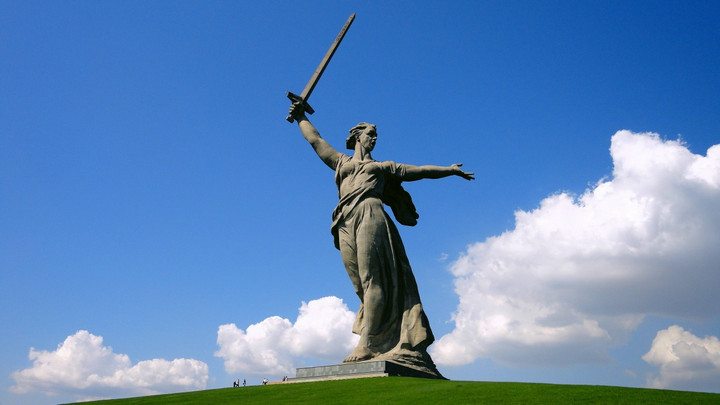 КодПроверяемые элементы содержанияЧеловек и общество22.1 Общество – совокупность людей, которые объединены общей культурой и связаны друг с другом совместной деятельностью во имя общей цели. Духовно-нравственные и культурные ценности – основа жизнеспособности общества.2.2 Человек – член общества, носитель и создатель культуры. Понимание того, как складывается и развивается культура общества и каждого его члена. Общее представление о вкладе в культуру человечества традиций и религиозных воззрений разных народов. Взаимоотношения человека с другими людьми. Культура общения с представителями разных национальностей, социальных групп: проявление уважения, взаимопомощи, умения прислушиваться к чужому мнению. Внутренний мир человека: общее представление о человеческих свойствах и качествах.2.3 Семья – самое близкое окружение человека. Семейные традиции. Взаимоотношения в семье и взаимопомощь членов семьи. Оказание посильной помощи взрослым. Забота о детях, престарелых, больных – долг каждого человека. Хозяйство семьи. Родословная. Имена и фамилии членов семьи. Составление схемы родословного древа, истории семьи. Духовно нравственные ценности в семейной культуре народов России и мира.2.4 Младший школьник. Правила поведения в школе, на уроке. Обращение к учителю. Оценка великой миссии учителя в культуре народов России и мира. Классный, школьный коллектив, совместная учеба, игры, отдых. Составление режима дня школьника.2.5 Друзья, взаимоотношения между ними; ценность дружбы, согласия, взаимной помощи. Правила взаимоотношений со взрослыми, сверстниками, культура поведения в школе и других общественных местах. Внимание к сверстникам, одноклассникам, плохо владеющим русским языком, помощь им в ориентации в учебной среде и окружающей обстановке.2.6 Значение труда в жизни человека и общества. Трудолюбие как общественно значимая ценность в культуре народов России и мира. Профессии людей. Личная ответственность человека за результаты своего труда и профессиональное мастерство.2.7 Общественный транспорт. Транспорт города и села. Наземный, воздушный и водный транспорт. Правила пользования транспортом (наземным, в том числе железнодорожным, воздушным и водным. Средства связи: почта, телеграф, телефон, электронная почта, аудио- и видеочаты, форум.2.8 Средства массовой информации: радио, телевидение, пресса, Интернет. Избирательность при пользовании средствами массовой информации в
целях сохранения духовно-нравственного здоровья.2.9 Наша Родина – Россия, Российская Федерация. Ценностно-смысловое содержание понятий «Родина», «Отечество», «Отчизна». Государственная символика России: Государственный герб России, Государственный флаг России, Государственный гимн России; правила поведения при прослушивании гимна. Конституция – Основной закон Российской Федерации. Права ребенка.2.10 Президент Российской Федерации – глава государства. Ответственность главы государства за социальное и духовно-нравственное благополучие граждан.2.11 Праздник в жизни общества как средство укрепления общественной солидарности и упрочения духовно-нравственных связей между соотечественниками. Новый год, Рождество, День защитника Отечества, Международный женский день, День весны и труда, День  Победы, День России, День защиты детей, День народного единства, День Конституции.2.12 Россия на карте, государственная граница России.2.13 Москва – столица России. Святыни Москвы – святыни России. Достопримечательности Москвы: Кремль, Красная площадь, Большой театр и др. Характеристика отдельных исторических событий, связанных с Москвой (основание Москвы, строительство Кремля и др.). Герб Москвы. Расположение Москвы на карте.2.14 Города России. Санкт-Петербург: достопримечательности (Зимний дворец, памятник Петру I – Медный всадник, разводные мосты через Неву и др.), города Золотого кольца России (по выбору). Святыни городов России. Главный город родного края: достопримечательности, история и характеристика отдельных исторических событий, связанных с ним.2.15 Россия – многонациональная страна. Народы, населяющие Россию, их обычаи, характерные особенности быта (по выбору). Основные религии народов России: православие, ислам, иудаизм, буддизм. Уважительное отношение к своему и другим народам, их религии, культуре, истории. Проведение спортивного праздника на основе традиционных детских игр народов своего края.2.16 Родной край – частица России. Родной город (населенный пункт), регион (область, край, республика): название, основные достопримечательности; музеи, театры, спортивные комплексы и пр. Особенности труда людей родного края, их профессии. Названия разных народов, проживающих в данной местности, их обычаи, характерные особенности быта. Важные сведения из истории родного края. Святыни родного края. Проведение дня памяти выдающегося земляка.2.17 История Отечества. Счет лет в истории. Наиболее важные и яркие события общественной и культурной жизни страны в разные исторические периоды: Древняя Русь, Московское государство, Российская империя, СССР, Российская Федерация. Картины быта, труда, духовно-нравственные и культурные традиции людей в разные исторические времена. Выдающиеся люди разных эпох как носители базовых национальных ценностей. Охрана памятников истории и культуры. Посильное участие в охране памятников истории и культуры своего края. Личная ответственность каждого человека за сохранность историко-культурного наследия своего края.2.18 Страны и народы мира. Общее представление о многообразии стран, народов, религий на Земле. Знакомство с 3–4 (несколькими) странами (с контрастными особенностями): название, расположение на политической карте, столица, главные достопримечательности.Код Проверяемые требования к уровню подготовкиМетапредметные11.1 освоение способов решения проблем творческого и поискового характера1.2 использование знаково-символических средств представления информации для создания моделей изучаемых объектов и процессов, схем решения учебных и практических задач1.3 использование различных способов поиска (в справочных источниках и открытом учебном информационном пространстве сети Интернет), сбора, обработки, анализа, организации, передачи и интерпретации информации в соответствии с коммуникативными и познавательными задачами и технологиями учебного предмета; в том числе умение вводить текст с помощью клавиатуры, фиксировать (записывать) в цифровой форме измеряемые величины и анализировать изображения, звуки, готовить свое выступление и выступать с аудио-, видео- и графическим сопровождением; соблюдать нормы информационной избирательности, этики и этикета1.4 овладение навыками смыслового чтения текстов различных стилей и жанров в соответствии с целями и задачами;1.5 умение осознанно строить речевое высказывание в соответствии с задачами коммуникации и составлять тексты в устной и письменной формах1.6 умения классификации по родовидовым признакам, установления аналогий и причинно-следственных связей, построения рассуждений, отнесения к известным понятиям1.7 умение излагать свое мнение и аргументировать свою точку зрения и оценку событий1.8 овладение начальными сведениями о сущности и особенностях объектов, процессов и явлений действительности (природных, социальных, культурных, технических и др.) в соответствии с содержанием конкретного учебного предмета1.9 овладение базовыми предметными и межпредметными понятиями, отражающими существенные связи и отношения между объектами и процессами1.10 умение работать в материальной и информационной среде начального общего образования (в том числе с учебными моделями) в соответствии с содержанием конкретного учебного предметаПредметные22.1 понимание особой роли России в мировой истории, воспитание чувства гордости за национальные свершения, открытия, победы2.2 сформированность уважительного отношения к России, родному краю, своей семье, истории, культуре, природе нашей страны, ее современной жизни2.3 осознание целостности окружающего мира2.4 освоение основ экологической грамотности, элементарных правил нравственного поведения в мире природы и людей, норм здоровьесберегающего поведения в природной и социальной среде2.5 освоение доступных способов изучения природы и общества (наблюдение, запись, измерение, опыт, сравнение, классификация и др., с получением информации из семейных архивов, от окружающих людей, в открытом информационном пространстве)2.6 развитие навыков устанавливать и выявлять причинно-следственные связи в окружающем мирШкольная отметка5432Первичный балл14-1311-1210-98-0№ заданияответ122332415163718летописец, археологи9А- Африка, Б- Евразия10В Москве, 2- Кирилл и Мефодий, 3- Он был установлен в честь Кирилла и Мефодия, которые являются основоположниками славянской азбуки. № заданияответответ1242343234125146327138летописец, археологилетописец, археологи9А- Африка, Б- ЕвразияА- Африка, Б- Евразия10В Санкт-Петербурге, 2- Петр 1, 3- Старейший и наиболее известный памятник основателю Российской империи («Медный всадник»)В Волгограде, 2- фигура женщины, шагнувшей вперёд с поднятым мечом, 3- памятник-ансамбль «Героям Сталинградской битвы» на Мамаевом кургане в Волгограде.